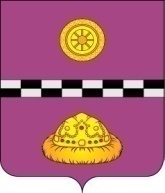 ПОСТАНОВЛЕНИЕот 4 декабря 2013г.                                                                                                          № 874О создании комиссии по предоставлению бесплатно в собственность льготной категории граждан земельных участков для индивидуального жилищного строительства или ведения личногоподсобного хозяйства с возможностью возведения жилого дома	Руководствуясь ст. 28 Земельного кодекса Российской Федерации, Законом Республики Коми от 28.06.2005г. № 59-РЗ «О регулировании некоторых вопросов в области земельных отношений»ПОСТАНОВЛЯЮ:1. Создать комиссию по предоставлению бесплатно в собственность льготной категории граждан земельных участков для индивидуального жилищного строительства или ведения личного подсобного хозяйства с возможностью возведения жилого дома в составе согласно приложению № 1.2. Утвердить положение о комиссии по предоставлению бесплатно в собственность льготной категории граждан земельных участков для индивидуального жилищного строительства или ведения личного подсобного хозяйства с возможностью возведения жилого дома согласно приложению № 2.3. Контроль за исполнением настоящего постановления возложить на заместителя руководителя администрации Немчинова А.Л.Руководитель администрации                                                                                В.И. ИвочкинПриложение № 1к постановлению администрации муниципального района «Княжпогостский»от 4 декабря 2013г. № 874СОСТАВ КОМИСИИ ПО ПРЕДОСТАВЛЕНИЮ БЕСПЛАТНО В СОБСТВЕННОСТЬ ЗЕМЕЛЬНЫХ УЧАСТКОВ ДЛЯ ИНДИВИДУАЛЬНОГО ЖИЛИЩНОГО СТРОИТЕЛЬСТВА ИЛИ ВЕДЕНИЕ ЛИЧНОГО ПОДСОБНОГО ХОЗЯЙСТВА С ВОЗМОЖНОСТЬЮ ВОЗВЕДЕНИЯ ЖИЛОГО ДОМАПредседатель комиссии:Члены комиссии:Приложение № 2к постановлению администрации муниципального района «Княжпогостский»от 4 декабря 2013г. № 874ПОЛОЖЕНИЕО КОМИССИИ ПО ПРЕДОСТАВЛЕНИЮ БЕСПЛАТНО В СОБСТВЕННОСТЬ ЗЕМЕЛЬНЫХ УЧАСТКОВ ДЛЯ ИНДИВИДУАЛЬНОГО ЖИЛИЩНОГО СТРОИТЕЛЬСТВА ИЛИ ВЕДЕНИЕ ЛИЧНОГО ПОДСОБНОГО ХОЗЯЙСТВА С ВОЗМОЖНОСТЬЮ ВОЗВЕДЕНИЯ ЖИЛОГО ДОМАОбщие положения.1.1. Комиссия по предоставлению бесплатно в собственность земельных участков для индивидуального жилищного строительства или ведения личного подсобного хозяйства с возможностью возведения жилого дома создана в соответствии со ст.28 Земельного кодекса Российской Федерации, Закона Республики Коми от 28.06.2005г. № 59-РЗ «О регулировании некоторых вопросов в области земельных отношений» (далее – Закон) для решения вопроса однократного бесплатного предоставления земельных участков в собственность гражданам, установленным п.2 ст.5 Закона для индивидуального жилищного строительства или ведения личного подсобного хозяйства с возможностью возведения жилого дома следующих категорий:- гражданам, подвергшимся воздействию радиации вследствие катастрофы на Чернобыльской АЭС;- гражданам, имеющим трех и более детей - родителям (одиноким родителям), опекунам, попечителям, приемным родителям, имеющим трех и более детей, зарегистрированным по одному месту жительства с детьми;- гражданам - членам молодых семей, в том числе членам неполных молодых семей, состоящих из одного молодого родителя и одного и более детей, в которых возраст супругов или одного молодого родителя на дату подачи запроса не превышает 35 лет, проживающим в сельских населенных пунктах и поселках городского типа;-  работникам государственных и муниципальных учреждений здравоохранения и образования, проживающим в сельских населенных пунктах;- ветеранам боевых действий;- гражданам - членам семей или одиноким гражданам, у которых их единственный жилой дом (жилое помещение) уничтожен(о) вследствие пожара или наводнения;-  молодым специалистам, возраст которых на дату подачи запроса о предоставлении земельных участков не превышает 35 лет, имеющим высшее (среднее, начальное) профессиональное образование, работающим по трудовому договору по основному месту работы в организациях агропромышленного комплекса в сельской местности в соответствии с полученной квалификацией;- инвалидам I и II групп, гражданам, имеющим детей-инвалидов.Задача комиссии.2.1. Задачей комиссии является обеспечение граждан льготной категории земельными участками  для индивидуального жилищного строительства или ведения личного подсобного хозяйства с возможностью возведения жилого дома.Полномочия комиссии.Прием и проверка документов от граждан льготной категории, имеющих право на бесплатное предоставление земельных участков в собственность для индивидуального жилищного строительства или ведения личного подсобного хозяйства с возможностью возведения жилого дома.Рассмотрение заявлений  от граждан льготной категории, имеющих право на бесплатное предоставление земельных участков в собственность на наличие оснований для признания их, в соответствии с Законом, нуждающимися в предоставлении в собственность бесплатно земельных участков в целях улучшения жилищных условий.Запрос следующих сведений:3.3.1.  выписки из Единого государственного реестра прав на недвижимое имущество и сделок с ним для подтверждения отсутствия у граждан в постоянном (бессрочном) пользовании либо пожизненно наследуемом владении, либо в собственности земельных участков, предоставленных для индивидуального жилищного строительства или ведения личного подсобного хозяйства;3.3.2. кадастрового паспорта земельного участка, если земельный участок стоит на государственном кадастровом учете;3.3.3. сведений в отношении жилых помещений гражданина и каждого из членов его семьи, содержащиеся в Едином государственном реестре прав на недвижимое имущество и сделок с ним, выдаваемые Управлением Федеральной службы государственной регистрации, кадастра и картографии по Республике Коми;3.3.4. справки филиала Федерального государственного унитарного предприятия «Ростехинвентаризация - Федеральное БТИ»                                                                                                                                                                                                                                                                                                                                                                                                                                                                                                                                                                                                                                                                                                                                                                                                                                                                                                                                                                                                                                                                                                                                                                                                                                                                                                                                                                                                                                                                                                                                                                                                                                                                                                                                                                                                                                                                                                                                                                                                                                                                                                                                                                                                                                                                                                                                                                                                                                                                                                                                                                                                                                                                                                                                                                                                                                                                                                                                                                                                                                                                                                                                                                                                                                                                                                                                                                                                                                                                                                                                                                                                                                                                                                                                                                                                                                                                                                                                                                                                                                                                                                                                                                                                      по Республике Коми о наличии в собственности гражданина и членов его семьи недвижимого имущества (жилых помещений), расположенного по месту их жительства;3.3.5. акта обследования помещения межведомственной комиссией, заключение о признании жилого помещения пригодным (непригодным) для постоянного проживания - для граждан, у которых жилые помещения признаны в установленном порядке непригодными для проживания;3.3.6. документов, подтверждающих право пользования жилым помещением (жилыми помещениями), занимаемым (занимаемыми) гражданином и членами его семьи на условиях социального найма жилого помещения (договор социального найма, ордер на жилое помещение), - для граждан, проживающих в жилых помещениях по договорам социального найма.Подготовка проектов постановлений администрации муниципального района «Княжпогостский» о включении в список граждан, имеющих право на бесплатное предоставление земельных участков в собственность для индивидуального жилищного строительства или ведения личного подсобного хозяйства с возможностью возведения жилого дома.Порядок работы комиссииЗаседания комиссии проводятся по мере необходимости с учетом сроков, установленных законодательством.Заседание комиссии считается правомочным, если на нем присутствует не менее 2/3 состава комиссии.Решение комиссии считается принятым, если за него проголосовало более половины присутствующих членов комиссии. В случае равенства голосов членов комиссии, голос председателя комиссии является решающим.Решения, принятые на заседании комиссии, оформляются в виде протоколов, которые подписываются членами комиссии.Секретарь комиссии обязан в течении трех дней после проведения заседания оформить протокол по итогам работы комиссии.Комиссия обязана по итогам работы принять одно из следующих решений рекомендательного характера:4.5.1. предоставить земельный участок равными долями в общую собственность граждан, имеющих право на бесплатное предоставление в собственность земельных участков для индивидуального жилищного строительства или ведения личного подсобного хозяйства с возможностью возведения жилого дома.4.5.2. отказать в предоставлении земельного участка в собственность бесплатно для индивидуального жилищного строительства или ведения личного подсобного хозяйства с возможностью возведения жилого дома, в связи с отсутствием оснований для бесплатного предоставления ему земельного участка. 4.5.3. включить в список граждан, имеющих право на бесплатное предоставление в собственность земельных участков для индивидуального жилищного строительства или ведения личного подсобного хозяйства с возможностью возведения жилого дома – при отсутствии сформированных земельных участков.4.6. Возложить на секретаря комиссии следующие обязанности:4.6.1. изготовление и заверение копий документов, указанных в ч.3,3-1 и 7 ст. 5(1) Закона, в случае направления документов гражданами по собственной инициативе.4.6.2. ведение переписки с гражданами;4.6.3. оформление протоколов заседания;4.6.5. ведение журнала регистрации заявлений граждан, имеющих право на бесплатное предоставление земельных участков для индивидуального жилищного строительства или ведения личного подсобного хозяйства с возможностью возведения жилого дома.4.6.6. оформление проекта постановлений администрации муниципального района «Княжпогостский» о включении в список граждан, имеющих право на бесплатное предоставление земельных участков в собственность для индивидуального жилищного строительства или ведения личного подсобного хозяйства с возможностью возведения жилого дома.Немчинов А.Л.– заместитель руководителя администрации муниципального района «Княжпогостский»;Заместитель председателя комиссии:Заместитель председателя комиссии:Костина Т.Ф.– заместитель руководителя администрации муниципального района «Княжпогостский»;Секретарь комиссии:Сырчикова С.А.– главный архитектор отдела строительства, жилищно-коммунального и муниципального хозяйства администрации муниципального района «Княжпогостский»;Гаражун Т.В.– исполняющий обязанности заведующего отделом по управлению муниципальным имуществом, землями и природными ресурсами администрации муниципального района «Княжпогостский»;Хмара Ю.Ю.– заведующий отделом строительства, жилищно-коммунального и муниципального хозяйства администрации муниципального района «Княжпогостский»;Караванова И.Г.- заведующий отделом социально-экономического развития, предпринимательства и потребительского рынка администрации муниципального района «Княжпогостский»;Политова Г.В.– инспектор  1 категории отдела социально-экономического развития, предпринимательства и потребительского рынка администрации муниципального района «Княжпогостский»Руководители городских поселений и главы сельских поселений (по согласованию)Руководители городских поселений и главы сельских поселений (по согласованию)